CAS INTERMARCHE - CORRIGEDOSSIER 1 : LA DYNAMISATION DU RAYON FRUITS ET LEGUMES (Annexes 1 à 3)Indiquez à quelle date au plus tard doit débuter la préparation à la participation au concours. Justifiez votre réponse par une représentation graphique de votre choix.L’organisation du projet dure 36 jours.Il faut tenir compte des jours ouvrés (6 jours par semaine) pour déterminer la date au plus tard de démarrage de la préparation du concours (le magasin est ouvert le 14 juillet). Si on veut que le rayon soit prêt le 18 juillet, il faut commencer la préparation 36 / 6 = 6 semaines plus tôt, soit le lundi 6 juin.Représentations graphiques possibles :Diagramme de GANTT :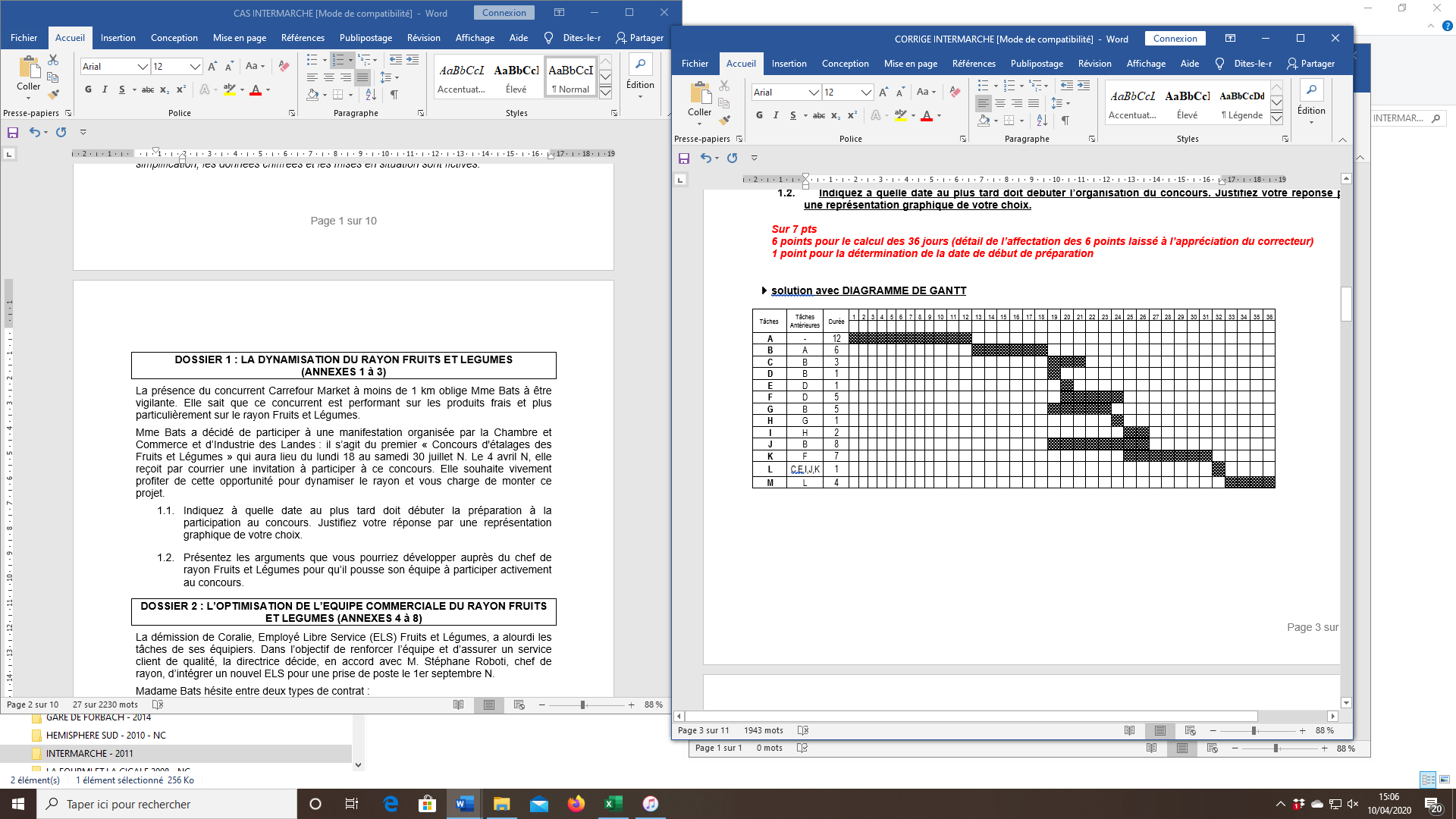 Graphe PERT :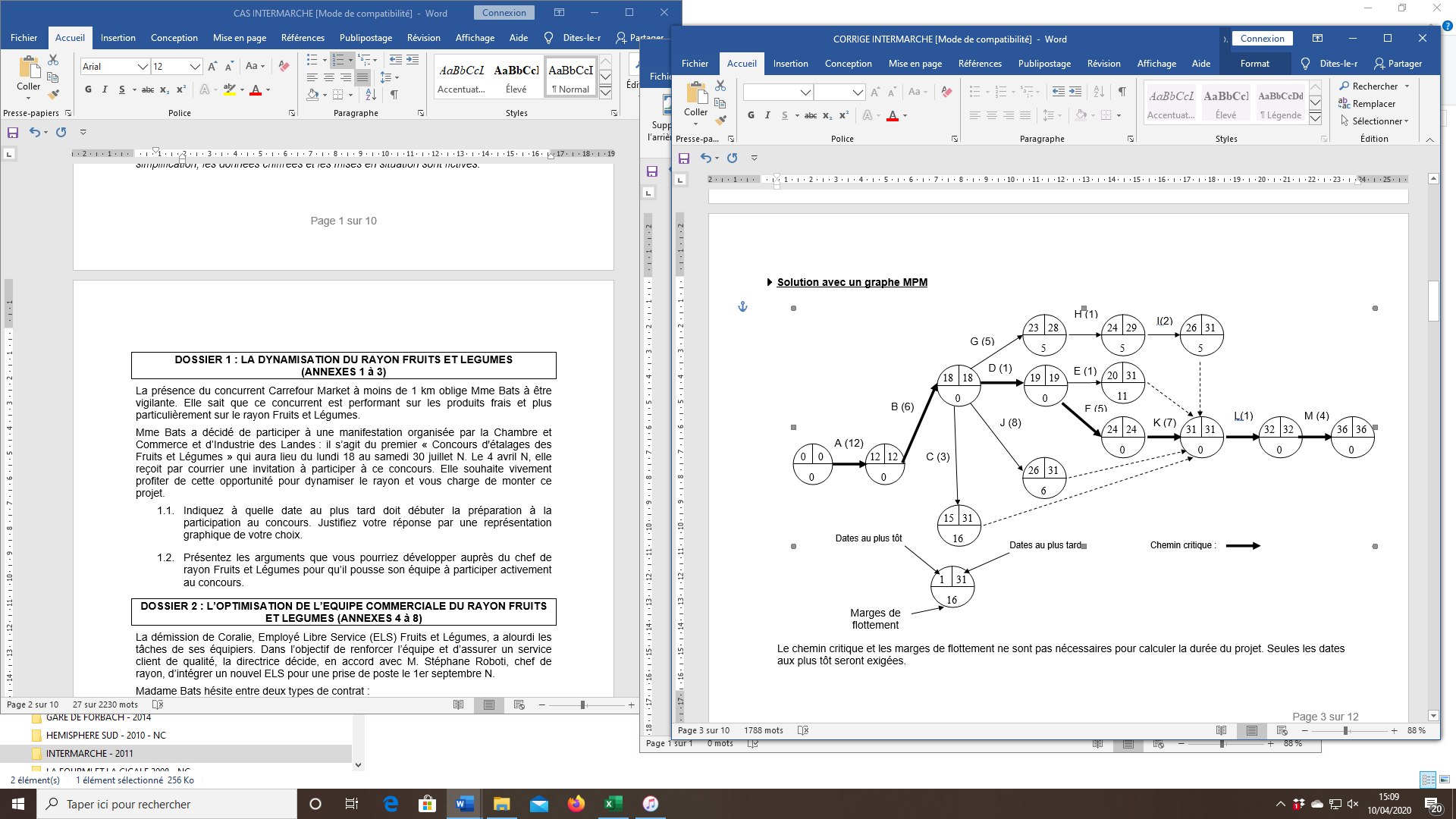 Graphe MPM :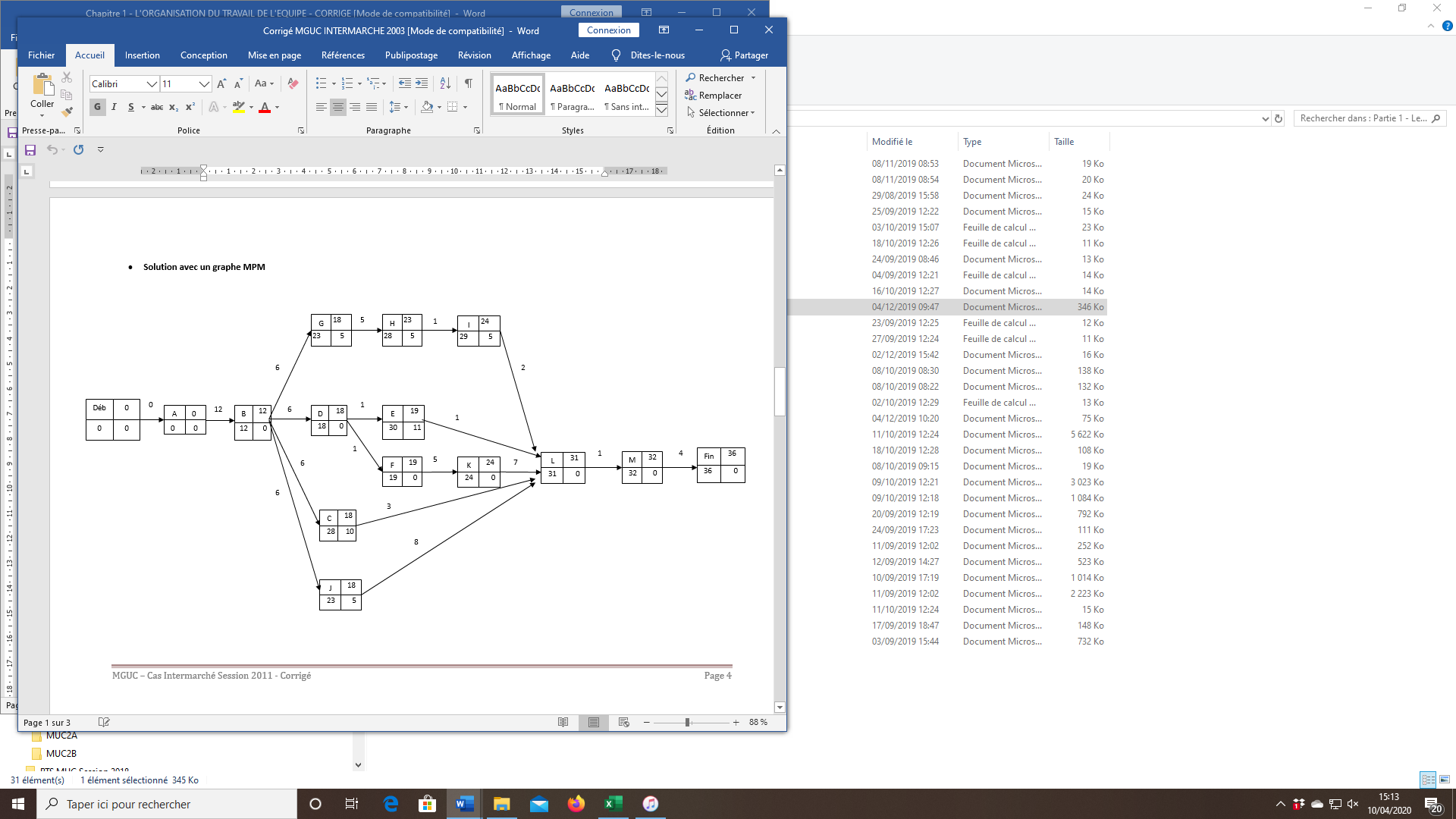 Présentez les arguments que vous pourriez développer auprès du chef de rayon Fruits et Légumes pour qu’il pousse son équipe à participer activement au concours.DOSSIER 2 : L’OPTIMISATION DE L’EQUIPE COMMERCIALE DU RAYON FRUITS ET LEGUMES (ANNEXES 4 à 8)Calculez le coût global (recrutement, intégration, charges de personnel) à supporter par l’unité commerciale pour la période du 1er septembre N au 31 août N+1 pour chaque type de contrat.Possibilité 1 : CDI 25 heuresPossibilité 2 : contrat de professionnalisation 21 heuresLe contrat de professionnalisation : 55 % du smic (18 ans)Le contrat cdi passe à 25 h avec un coût donné dans le sujet à 1 094€Présentez les avantages et les inconvénients des deux solutions envisagées.N.B. : tout autre argument pertinent est admis.D’un point de vue strictement comptable, il est plus avantageux d’avoir recours à un contrat de professionnalisation. Rédigez une annonce à publier dans les colonnes et sur le site du journal Sud-Ouest. 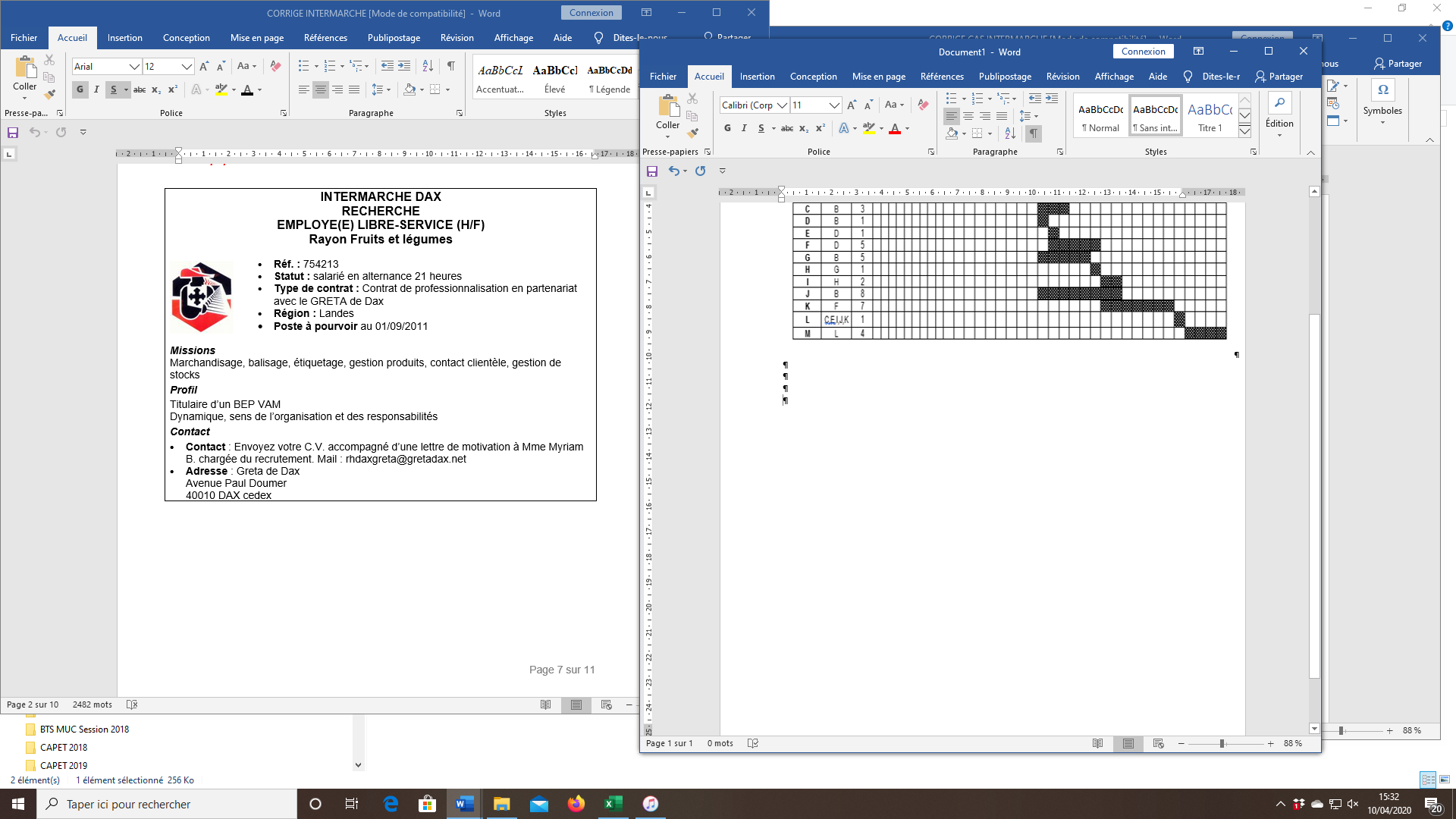 Elaborez le planning hebdomadaire de l’équipe Fruits et Légumes en y intégrant le nouveau collaborateur en contrat de professionnalisation.C = CongéA = AbsentProposez un aménagement de ce planning pour la première semaine de septembre N qui prendrait en compte la demande exceptionnelle de Laurent.Le planning avec l’aménagement n’est pas attendu.Justification :Latifa souhaite travailler le matin, elle peut accepter de permuter exceptionnellement son jour de congé avec Laurent. Celui-ci doit en échange accepter de travailler le samedi.N.B. : Il serait possible également de prévoir cette permutation avec Stéphane, seulement celui-ci étant chef de rayon, il est plus important qu’il soit là le samedi.NotoriétéLe Ctifl (fort d’une expérience de 30 ans) en collaboration avec  des Landes crée un événement départemental : Concours d’étalage de fruits et légumes. C’est un rendez-vous incontournable car la communication de cet événement est susceptible d’augmenter la fréquentation du point de vente.EmulationConcours ouvert à tous les types de points de vente. Les prix sont décernés pour chaque catégorie de magasins. Cela permet de stimuler l’équipe pour gagner une récompense.Dynamisation des ventesLes critères de notation portent sur une présentation attrayante, la qualité des produits, un assortiment varié ; les efforts fournis assurent un développement des ventes conséquent.Remise de récompensesUn grand jury, composé de professionnels, de représentants de la CCI des Landes et d’ingénieurs du Ctifl, décernera les récompenses lors d’une soirée de remise des prix. La récompense éventuelle pourra être utilisée dans la communication auprès de la clientèle, gage d’une image de qualité pour le magasin.Eléments de coûtsCalculMontantRecrutementAnnonce171,00RecrutementTemps travail M. Roboti15,25 x 1 785 x 1,45 /151261,39RecrutementTemps travail Mme Casf3,5 x 1 675 x 1,45 /15156,30IntégrationFormation Tuteur5 x 1 785 x 1,45 /15185,70cout du personnelSmic +13éme mois CDI 25h(12+1) x 1 094 x 1,2217 350,84Coût Total17 925,23Eléments de coûtsCalculMontantRecrutementAnnonce171,00RecrutementMme Casf10 x 1 675 x 1,45 / 151160,84IntégrationMme Casf1 675 x 1,45 /15116,08IntégrationTuteur1 785 x 1,45 /15117,14IntégrationFormation Tuteur50 x 1 785 x 1,45 /151857,04cout du personnelSmic +13éme mois CT 21h1 539 x 0,55 x 1,24 x 1313 644,77(-) aides Prise en charge OPCA(40 x 15) + (230 x 6)- 1 980,00Coût Total12 886,87CDIContrat de professionnalisationAvantagesEmployé pouvant bénéficier d’une expérienceEmployé pouvant présenter une qualification supérieureCoût inférieurMoyen de tester les capacités professionnellesPossibilité de transformer le contrat de professionnalisation en CDI à l’issue de la formationCoût plus faible que le CDIInconvénientsContraintes juridiques et financières si la personne recrutée doit être licenciée.Risque de prétentions statutaires et salariales supérieures Coût supérieur au contrat de professionnalisation.Salarié sans expérienceSalarié peu qualifiéObligation de formationLLMaMaMeMeJJVVSSH/semAMPMAMPMAMPMAMPMAMPMAMPMStéphaneXCCXXXX35LatifaXCCXXXX35LaurentXXXXXCC 35CécileXX14HélèneXXXCCXX35N.E.AAAAAAXXX21Présents222122223232L05/09L05/09Ma06/09Ma06/09Me07/09Me07/09J08/09J08/09V09/09V09/09S10/09S10/09H/semAMPMAMPMAMPMAMPMAMPMAMPMStéphaneXCCXXXX35LatifaXXXXXCC 35LaurentXCC XXXX35CécileXX14HélèneXXXCCXX35N.E.AAAAAAXXX21Présents222122223232